OESOPHAGEAL OBSTRUCTION PATHWAYTOP TIPSOesophageal obstruction is an emergency. Lack of action can cause perforation. Discuss with gastroenterology earlyDO NOT use fizzy drinks or medications to try and disimpact oesophageal obstructions.Most cases have underlying oesophageal disease.Chicken and fish bones are RARELY seen on x-ray.Some obstructions above the sternal notch are managed by ENT/ORL +/- Gastroenterology TOP TIPSOesophageal obstruction is an emergency. Lack of action can cause perforation. Discuss with gastroenterology earlyDO NOT use fizzy drinks or medications to try and disimpact oesophageal obstructions.Most cases have underlying oesophageal disease.Chicken and fish bones are RARELY seen on x-ray.Some obstructions above the sternal notch are managed by ENT/ORL +/- Gastroenterology TOP TIPSOesophageal obstruction is an emergency. Lack of action can cause perforation. Discuss with gastroenterology earlyDO NOT use fizzy drinks or medications to try and disimpact oesophageal obstructions.Most cases have underlying oesophageal disease.Chicken and fish bones are RARELY seen on x-ray.Some obstructions above the sternal notch are managed by ENT/ORL +/- Gastroenterology Is the history consistent with oesophageal obstruction?
i.e. Recent ingestion of food or  foreign body with subjective sensation of object retained in oesophagusIs the history consistent with oesophageal obstruction?
i.e. Recent ingestion of food or  foreign body with subjective sensation of object retained in oesophagusIs the history consistent with oesophageal obstruction?
i.e. Recent ingestion of food or  foreign body with subjective sensation of object retained in oesophagus Yes  Continue No  Stop pathway 
	Give appropriate clinical careEnsure baseline management and investigations: Nil by mouth IV Analgesia — Paracetamol 1g IV qds + Morphine 1mg IV to be titrated IV Fluids — 0.9% Saline give replacement and resuscitation requirements Bloods — FBC, U+E, LFT, coagulation screen & G+HDiabetic patients:  GIK in place of IV saline for replacement fluids (see local protocols)Ensure baseline management and investigations: Nil by mouth IV Analgesia — Paracetamol 1g IV qds + Morphine 1mg IV to be titrated IV Fluids — 0.9% Saline give replacement and resuscitation requirements Bloods — FBC, U+E, LFT, coagulation screen & G+HDiabetic patients:  GIK in place of IV saline for replacement fluids (see local protocols)Ensure baseline management and investigations: Nil by mouth IV Analgesia — Paracetamol 1g IV qds + Morphine 1mg IV to be titrated IV Fluids — 0.9% Saline give replacement and resuscitation requirements Bloods — FBC, U+E, LFT, coagulation screen & G+HDiabetic patients:  GIK in place of IV saline for replacement fluids (see local protocols)Does the patient have any signs of high grade obstruction or airway compromise? 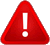 Does the patient have any signs of high grade obstruction or airway compromise? Does the patient have any signs of high grade obstruction or airway compromise?  Stridor Hypersalivation Inability to swallow own saliva Stridor Hypersalivation Inability to swallow own saliva Stridor Hypersalivation Inability to swallow own saliva No  YesSenior decision needed for removal. Contact: Anaesthetist for airway support Gastroenterology Registrar (In hours) (if available otherwise general medical registrar) or Consultant (out of hours) for OGDDoes the patient have any signs of oesophageal perforation?Does the patient have any signs of oesophageal perforation?Does the patient have any signs of oesophageal perforation? Fever Subcutaneous crepitus e.g. neck, upper thorax Swelling of neck may be focal or general Tachycardia > 100 BPM Fever Subcutaneous crepitus e.g. neck, upper thorax Swelling of neck may be focal or general Tachycardia > 100 BPM Fever Subcutaneous crepitus e.g. neck, upper thorax Swelling of neck may be focal or general Tachycardia > 100 BPM No  YesThis patient needs urgent imaging and surgical assessment: CT Contrast Neck and Chest  Contact Surgical registrar for urgent assessment Contact Gastroenterology registrar (In hours) or Consultant (Out of hours) for possible urgent OGD Contact Anaesthetist for airway supportIdentify: Time of impaction______:_____    Type of food / object Ingested	 Site of impaction—Above or below sternal 	 Previous impaction, oesophageal disease or psychiatric disorder?	Identify: Time of impaction______:_____    Type of food / object Ingested	 Site of impaction—Above or below sternal 	 Previous impaction, oesophageal disease or psychiatric disorder?	Identify: Time of impaction______:_____    Type of food / object Ingested	 Site of impaction—Above or below sternal 	 Previous impaction, oesophageal disease or psychiatric disorder?	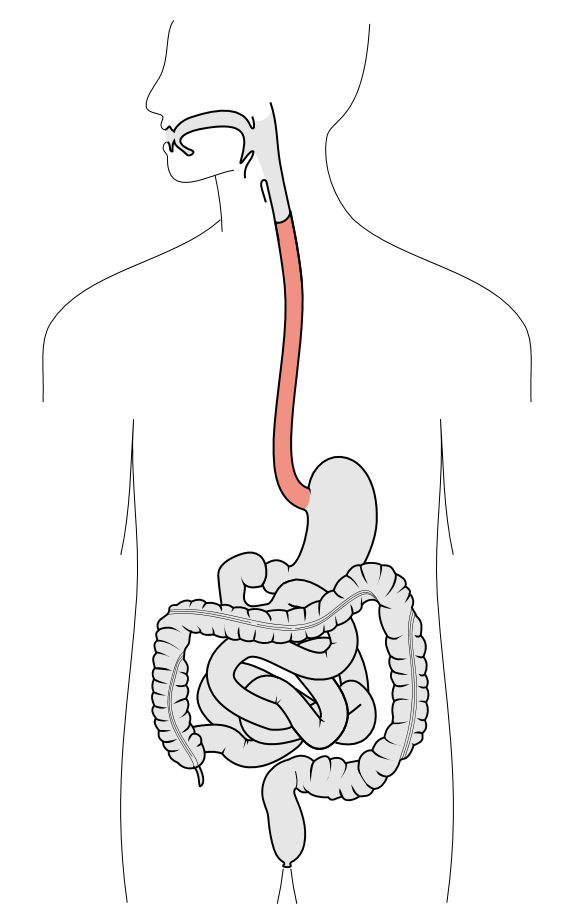 SOFT FOOD BOLUSSHARP OBJECT BELOW STERNAL NOTCH OR BLUNT OBJECT AT ANY LOCATIONSHARP OBJECT ABOVE STERNAL NOTCH No CXR or Neck X-Ray Discuss with gastroenterology (if available otherwise general medical team)  before referral to medicine Time D/W Gastroenterology ___:___ send referral for OGD IF NO SIGNS OF HIGH GRADE OBSTRUCTION AIM IS TO REMOVE SOFT FOOD BOLUS WITHIN 24 HOURS OF IMPACTION These patients are likely same day discharges. CXR + Lateral Neck X-Ray Confirm location, size and number Discuss with gastroenterology (if available otherwise general medical team) before referral to medicine Confirm if anaesthetic support required for OGD and if to be performed in theatre or gastro suite. Time D/W Gastroenterology _:_ send referral for OGD AIM IS TO REMOVE SHARP OBJECTS, MAGNETS AND BATTERIES WITHIN 6 HOURS OF IMPACTION CXR + Lateral Neck X-Ray Confirm location, size and number Discuss with local ORL/ENT + Gastroenterology at your providing centre 24/7 Discuss with anaesthetics may need airway support for transfer No CXR or Neck X-Ray Discuss with gastroenterology (if available otherwise general medical team)  before referral to medicine Time D/W Gastroenterology ___:___ send referral for OGD IF NO SIGNS OF HIGH GRADE OBSTRUCTION AIM IS TO REMOVE SOFT FOOD BOLUS WITHIN 24 HOURS OF IMPACTION These patients are likely same day discharges. CXR + Lateral Neck X-Ray Confirm location, size and number Discuss with gastroenterology (if available otherwise general medical team) before referral to medicine Confirm if anaesthetic support required for OGD and if to be performed in theatre or gastro suite. Time D/W Gastroenterology _:_ send referral for OGD AIM IS TO REMOVE SHARP OBJECTS, MAGNETS AND BATTERIES WITHIN 6 HOURS OF IMPACTIONLOCATION OF OGD: No CXR or Neck X-Ray Discuss with gastroenterology (if available otherwise general medical team)  before referral to medicine Time D/W Gastroenterology ___:___ send referral for OGD IF NO SIGNS OF HIGH GRADE OBSTRUCTION AIM IS TO REMOVE SOFT FOOD BOLUS WITHIN 24 HOURS OF IMPACTION These patients are likely same day discharges. CXR + Lateral Neck X-Ray Confirm location, size and number Discuss with gastroenterology (if available otherwise general medical team) before referral to medicine Confirm if anaesthetic support required for OGD and if to be performed in theatre or gastro suite. Time D/W Gastroenterology _:_ send referral for OGD AIM IS TO REMOVE SHARP OBJECTS, MAGNETS AND BATTERIES WITHIN 6 HOURS OF IMPACTION Most procedures done in Gastro Department  High risk cases done in theatre, decision made by gastroenterology consultantArrange: Acute theatre booking  Referral form for OGD  Inform theatre and anaesthetic coordinatorsPOST OGD Discharge Planning Commence PPI in most cases Post procedure and discharge instructions as per OGD reportMost cases require elective repeat OGD after period of PPI to exclude underlying pre-disposing pathology.POST OGD Discharge Planning Commence PPI in most cases Post procedure and discharge instructions as per OGD reportMost cases require elective repeat OGD after period of PPI to exclude underlying pre-disposing pathology.POST OGD Discharge Planning Commence PPI in most cases Post procedure and discharge instructions as per OGD reportMost cases require elective repeat OGD after period of PPI to exclude underlying pre-disposing pathology.POST OGD Discharge Planning Commence PPI in most cases Post procedure and discharge instructions as per OGD reportMost cases require elective repeat OGD after period of PPI to exclude underlying pre-disposing pathology.